Научно-педагогический семинар «Наука в школе»Научно-педагогический семинар Форума «Шаг в будущее-Созвездие НТТМ» состоится 15-16 декабря 2015 г. Доклады на семинаре должны обобщать опыт работы с творческой молодежью и быть полезными для специалистов разных профессиональных направлений. Особый интерес представляют доклады, освещающие методику и практику реализации городских программ и проектов, их результаты и перспективы, а также технологии, направленные на развитие общественно-государственной системы молодежного научного творчества и интеллектуального развития.Заявки на участие в работе семинара с докладом или без него должны быть переданы учебными заведениями до 11 ноября в Представительства КЦ, которые передают в Секретариат КЦ до 12-13 ноября 2015 года. Профессиональные работники, выступающие на семинаре с докладами, передают в секретариат вместе с заявками тезисы докладов (в том числе, в электронном виде).Квота - не более одного доклада  от учебного заведения  города.Всероссийская научно-социальная программа для молодежи и  школьников «Шаг в будущее»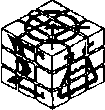 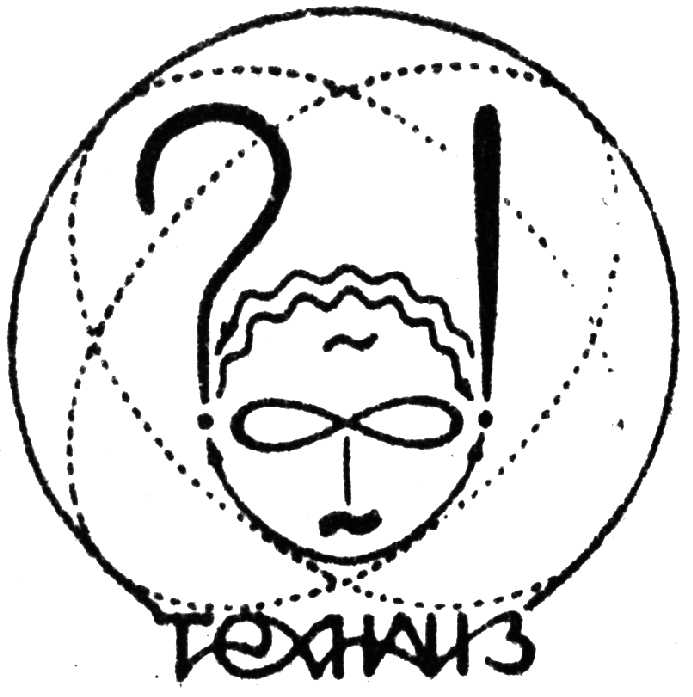 Южно-Уральский молодежный интеллектуальный  форум  «Шаг в будущее-Созвездие-НТТМ»Челябинск, 15(16) декабря 2015г.Регистрационная форма 1З А Я В К Ана участие профессиональных работников г.  Челябинска и Челябинской областив Научно-педагогическом семинаре «Наука в школе» программы «Шаг в будущее…»Заполните, пожалуйста, машинописью или аккуратно печатными буквами отдельно на каждого участника и представьте в районное Представительства КЦ программы «Шаг в будущее-Созвездие-НТТМ» до 11 ноября  2015 г. Копию заявки представьте при регистрации участников конференцииФамилия, имя, отчество  Направляющая организация(учебное заведение, школа, лицей … )  Контакты:адрес телефонфакс электронная почтаМесто работы ДолжностьУченая степень, званиеДоклад  на Научно-педагогическом  семинаре «Наука в школе»  программы «Шаг в будущее» (15 мин; тезисы доклада объемом  от  2 до  5машинописных  страниц /через 1,5 интервала/должны быть представлены  вместе  с  заявкой, в  том  числе  в  электронном  варианте).                                                                                                                                                                                                                                          (название доклада) Технические средства для  доклада (видеомагнитофон, проектор)                                                                                        подпись участника                    дата заполнения заявки        телефонСекретариат - контакты:г. Челябинск, ул. К.Либкнехта, 9,  Управление по делам молодежи, МОУ «Центр поддержки молодежных инициатив»Руководитель ЧГКЦ «Шаг в будущее»   Кузьмин Евгений Николаевич,  тел. 265-82-17,  267-97-40  Зам.руководителя КЦ, куратор  семинара –  Андреева  Наталья Александровна,  тел.  265-82-17,  267-97-40Секретарь ЧГКЦ «Шаг в будущее»    Рычкова  Наталья  Евгеньевна,  тел. 265-82-17